Hart County Board of Assessors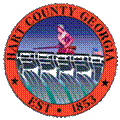 P.O. Box 810194 Cade StreetHartwell, GA  30643(706) 376-3997Board Members:  Jerry Hanneken, ChairmanBill Myers, Vice chairmanDavid ThompsonJames FaulknerFran UtegThe Hart County Board of Assessors met Tuesday, February 21st, 2017 for a regularly scheduled meeting at the Hart County Appraisal Department. Those in attendance were Board of Assessor members Jerry Hanneken, Chairman, Bill Myers, James Faulkner, Fran Uteg, Wayne Patrick, Chief Appraiser, Missy Dove and Nikki Graham were present for the office staff. Vivian Morgan, from the Hartwell Sun was also in attendance. Mr. David Thompson was absent for the meeting.Nikki Graham took minutes for the meeting.Mr. Hanneken called the meeting to order at 9:00 a.m.Mr. Myers opened the meeting with a prayer.Mr. Hanneken requested a motion to accept the minutes of the January 17th, 2016 meeting.  Motion was made by Mr. Myers.  Mr. Faulkner seconded, and the motion passed 4-0.Mr. Hanneken requested a motion to approve the agenda as presented.  Motion was made by Mr. Myers.  Mr. Faulkner seconded, and the motion passed 4-0.Mr. Patrick presented 5 automobile appeals to the Board for consideration.  Mr. Shane Hix suggested a retail value and Mr. Patrick presented information to the Board. Upon correction of one of the vehicle values motion was made by Mr. Uteg to accept the staff’s recommendation. Mr. Faulkner seconded, and motion passed 4-0.Ms. Dove presented a list of Conservation Use applications for approval. After a brief discussion concerning the application review process, motion was made by Mr. Myers for approval, Mr. Uteg seconded, and motion passed 4-0.  Ms. Dove presented 2 Conservation Use applications for approval that was denied.  After a brief discussion concerning the application review process, motion was made by Mr. Myers for approval, Mr. Uteg seconded, and motion passed 4-0.  Mr. Patrick presented an Operations plan to the board for approval.  After review of the Operations plan and a brief discussion a motion was made by Mr. Myers for approval, Mr. Uteg seconded, and motion passed 4-0.  A copy of the approved document is attached to these minutes. Mr. Patrick presented an Organizational chart to the board for approval.  After review of the Organizational chart and a brief discussion a motion was made by Mr. Uteg for approval, Mr. Myers seconded, and motion passed 4-0.A copy of the approved document is attached to these minutes. Mr. Patrick’s monthly report is attached to the minutes.In the assessor’s reports Mr. Hanneken made mention that March’s meeting date needed to be rescheduled due to 2 Board members will be in school the third Tuesday of the month.  The board and appraisal staff decided to meet on March 29th @ 9:00.  Also in assessor’s reports, Mr. Hanneken stated that on February 15, he and David Thompson spent the better part of day with Shane Hix for the purpose of reviewing and learning about Sales Qualifying.  Mr. Uteg mentioned that he recently accompanied Mr. Patrick on a physical review of city properties.For the public comment, Mrs. Dottie Williams, member of the Hart County Property Owners’ Association, commented that the meeting was very informative and looks forward to attending more. There being no new business, or old business, Mr. Hanneken requested a motion to adjourn the meeting. Motion was made by Mr. Faulkner.  Mr. Faulkner Myers seconded, and the motion passed 4-0.The meeting adjourned at 9:59 a.m.Jerry Hanneken, Chairman		Bill Myers, Vice ChairmanDavid Thompson				James FaulknerFran Uteg* Documents are attached to the original minutes in the Tax Assessors Office.